.Alt. Music : Santa’s little darlin  -  Larissia  MURPHY  -  BPM  146Traduit et préparé par  Irène COUSIN,  Professeur de Danse  -  11 / 2015Chorégraphies en français, site : http://www.speedirene.comIntroduction :  3  +  16  =  19  tempsVINE RIGHT, TOUCH, VINE LEFT WITH ¼ TURN, SCUFFROCKING CHAIR, STOMP, FAN TOES OUT-IN-OUTROCK, RECOVER, STEP BACK, KICK, COASTER STEPSTEP, SLIDE, STEP, SCUFF, JAZZ BOX, CROSSAin't Going Nowhere (fr)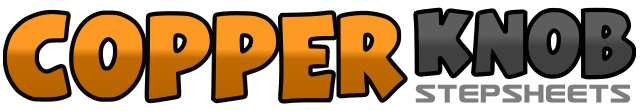 .......Count:32Wall:4Level:Débutant.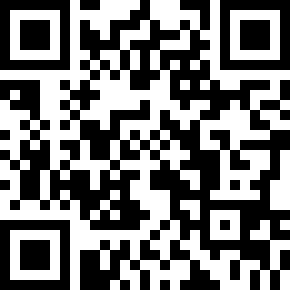 Choreographer:Jan Brookfield (UK) - Novembre 2015Jan Brookfield (UK) - Novembre 2015Jan Brookfield (UK) - Novembre 2015Jan Brookfield (UK) - Novembre 2015Jan Brookfield (UK) - Novembre 2015.Music:You Ain't Goin' Nowhere - The ByrdsYou Ain't Goin' Nowhere - The ByrdsYou Ain't Goin' Nowhere - The ByrdsYou Ain't Goin' Nowhere - The ByrdsYou Ain't Goin' Nowhere - The Byrds........1.2.3VINE  à  D  :  pas  PD  côté  D  -  CROSS  PG  derrière  PD  -  pas  PD  côté  D4TAP  PG  à  côté  du  PD5.6.7TURNING VINE  à  G  :  pas  PG  côté  G  -  CROSS  PD  derrière  PG  -  1/4  de  tour  G . . . .  pas  PG  avant8SCUFF  talon  D  à  côté  du  PG1.2ROCK  STEP  D  avant ,  revenir  sur  G  arrière	       ]          ROCKIN3.4ROCK  STEP  D  arrière ,  revenir  sur  G  avant	       ]           CHAIR5STOMP  PD  avant6.7.8TOE  FAN  D  :  ouvrir  pointe  PD  vers  D  -  revenir  pointe  au centre    -  ouvrir  pointe  PD  vers  D1.2ROCK  STEP  G  avant ,  revenir  sur  D  arrière	      ]          ROCKIN3.4ROCK  STEP  G  arrière ,  revenir  sur  D  avant 	      ]           CHAIR5.6.7SLOW  COASTER  STEP  D  :  reculer  BALL  PD  -  reculer  BALL  PG  à  côté  du  PD  -  pas  PD  avant8HOLD1.2.3STEP-TOGETHER-STEP  D  avant  :  pas  PD  avant  -  SLIDE . . . .  pas  PG  à  côté  du  PD  -  pas  PD  avant4SCUFF  talon  D  à  côté  du  PG5 - 8JAZZ  BOX   D  :  CROSS  PD  par-dessus  PG  -  pas  PG  arrière  -  pas  PD  côté  D  -  CROSS  PG  devant  PD